Unit 7 Lesson 7: Put Together Flat ShapesWU Notice and Wonder: Dogs (Warm up)Student Task StatementWhat do you notice?
What do you wonder?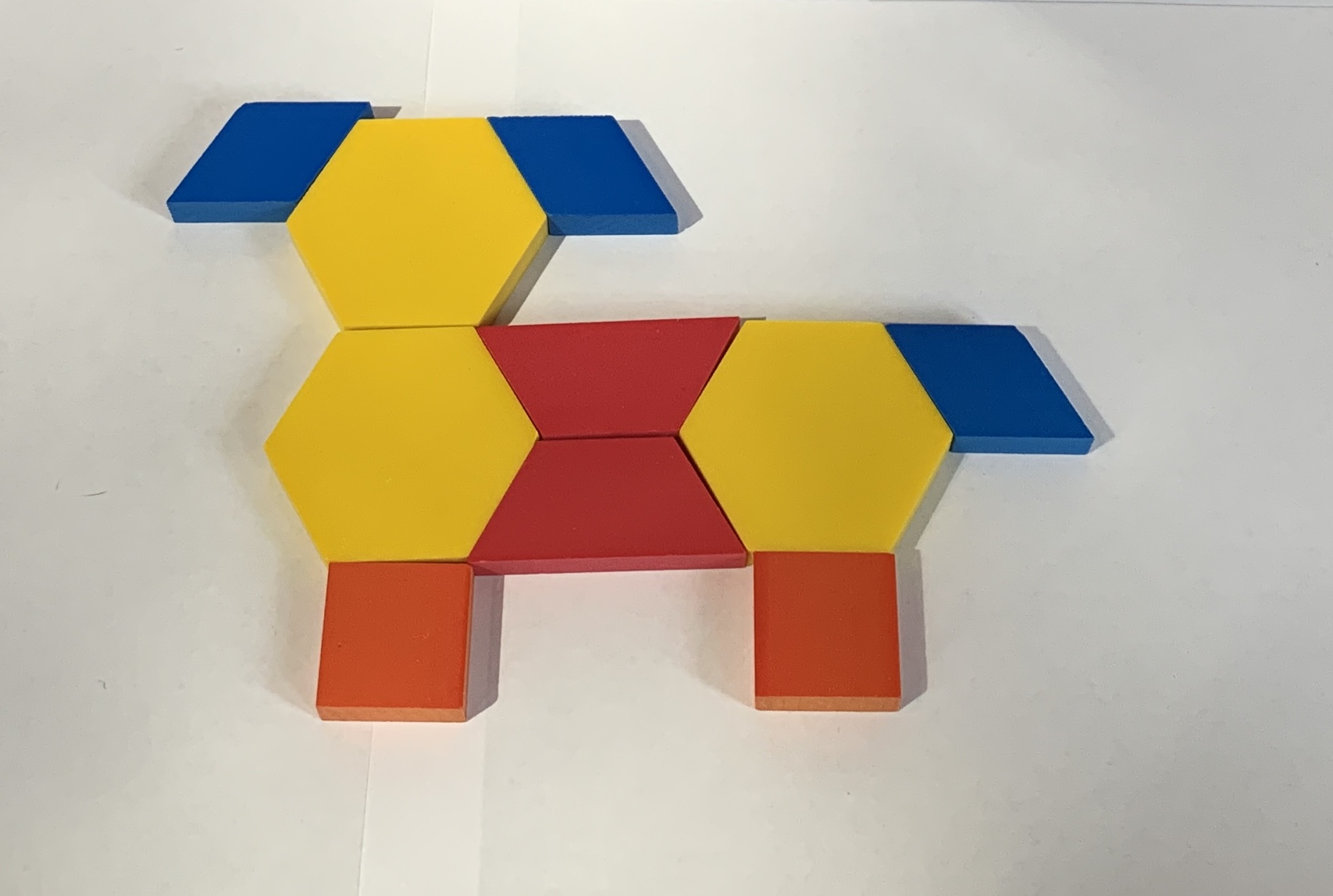 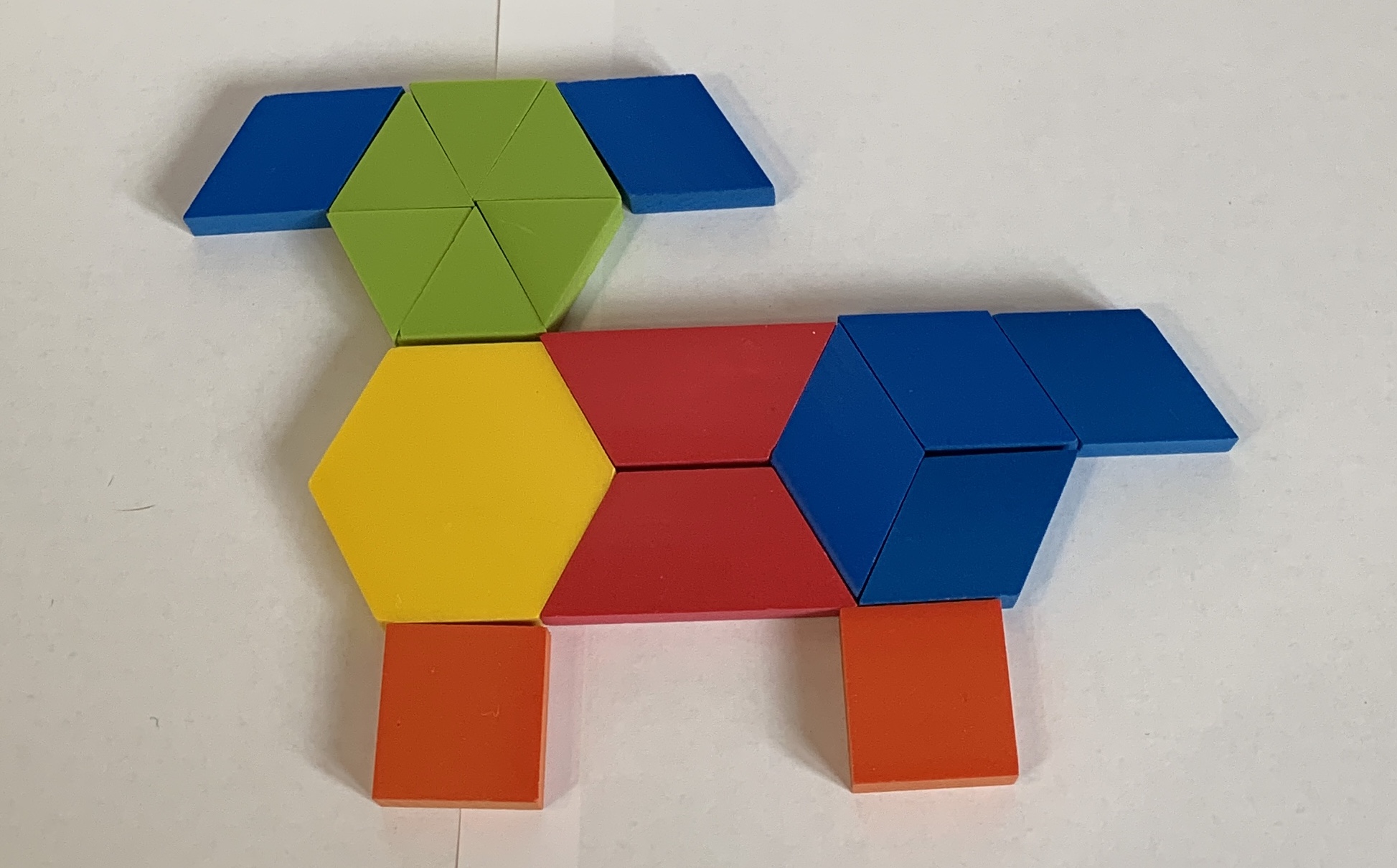 1 Build with Pattern BlocksStudent Task Statement2 Shape PicturesStudent Task StatementBuild something using the pattern blocks.Trace what you made and record how many pattern blocks you used.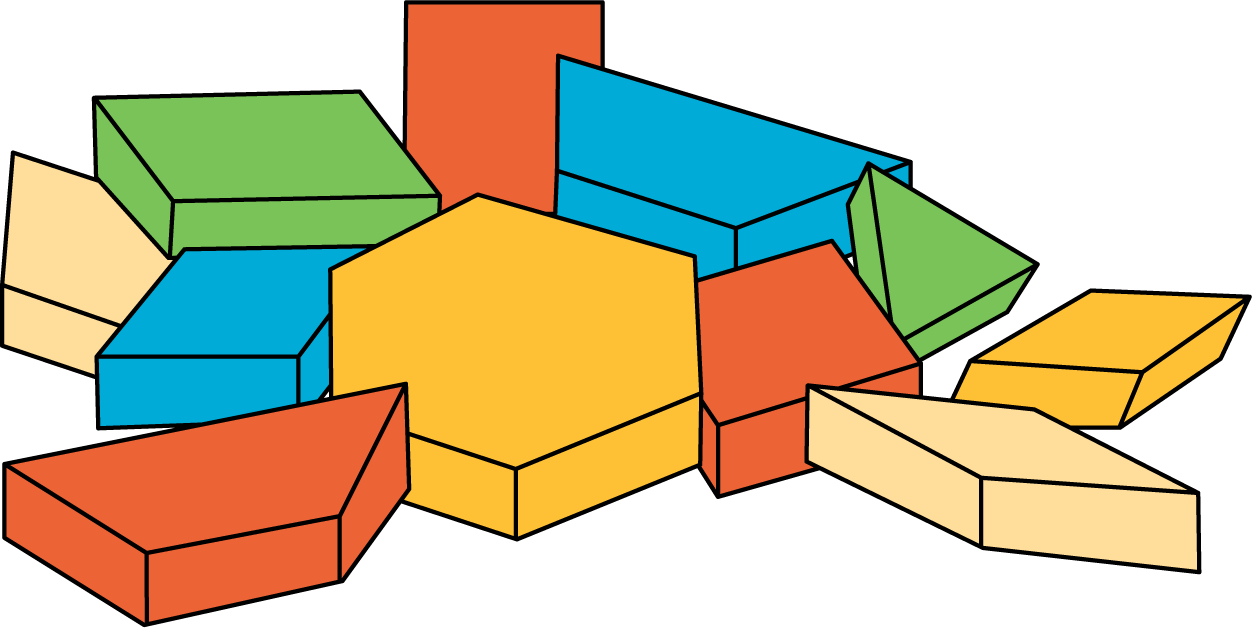 Make the same object you just made, using different pattern blocks.Record how many pattern blocks you used.If you have time: Build the same object again, using the most pattern blocks you can.
Record how many pattern blocks you used.3 Introduce Picture Books, Find ShapesStudent Task Statement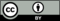 © CC BY 2021 Illustrative Mathematics®